ПАСПОРТбезопасности транспортного средства, используемого для перевозки детей (автобуса)МБОУ Кривлякская СОШ № 3 имени И.А. ВысотинаУАЗ 128801 (марка, модель)Е864РА124 (государственный регистрационный знак)______________________________________(реестровый номер)                                                               2021Общие сведенияМарка УАЗМодель 128801Государственный регистрационный знак  Е864РА124Год изготовления 2020Количество мест в автобусе 11Приобретен за счет средств: по программе модернизации системы образования Дата прохождения технического осмотра:Закрепление за образовательным (ми) учреждением: МБОУ Кривлякская СОШ № 3 имени И.А. ВысотинаСведения о собственнике транспортного средстваСостоит на балансе (ОУ, АТП, иное) МБОУ Кривлякской СОШ № 3 имени И.А. ВысотинаЮридический адрес собственника   663172, Красноярский край, Енисейский район, п. Кривляк, ул. Рабочая, 5Фактический адрес собственника   663172, Красноярский край, Енисейский район, п. Кривляк, ул. Рабочая, 53. Сведения о водителе (-ях) автобуса4. Организационно-техническое обеспечение1) Лицо, ответственное за обеспечение безопасности дорожного движения: Почтарь Александр Викторвич назначено    приказом   по МБОУ Кривлякской СОШ № 3 имени И.А. Высотина от 28.06.2018 года № 01-04-094, прошло аттестацию (переаттестацию) в 2019 году, протокол комиссии от 27.02.2019г. № 4,телефон    8 950 429 90 232) Организация проведения предрейсового и послерейсового медицинского осмотра водителя:осуществляет Оценко Елена Николаевнана основании удостоверения  Б328 24 659328, договор № 45-ПО от 14.05.2019г.3) Организация проведения предрейсового технического осмотра транспортного средства:осуществляет Назаров Николай Николаевич на основании удостоверения 24 НН 0008083, договор № 2 от 30.08.2019г.4) Место стоянки автобуса в нерабочее время гараж п. Кривляк ул. Школьная 2ж, автобус оборудован системой «ГЛОНАСС», «Тахограф».5) Наличие постоянного диспетчерского контроля за движением автобуса имеется, в том числе с использованием систем спутниковой навигации «ГЛОНАСС»6) Оснащение техническим средство контроля тахограф ШТРИХ-Тахо RUS № 0070269010/06 19/18/FAДата установки и калибровки 12.03.2021г., дата следующей калибровки 12.03.2024г.7) Фотографии транспортного средства: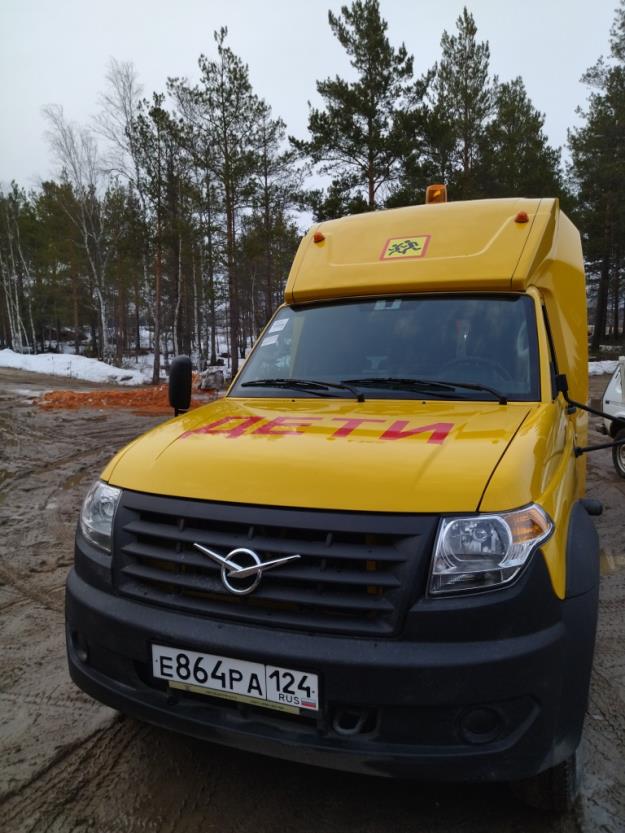 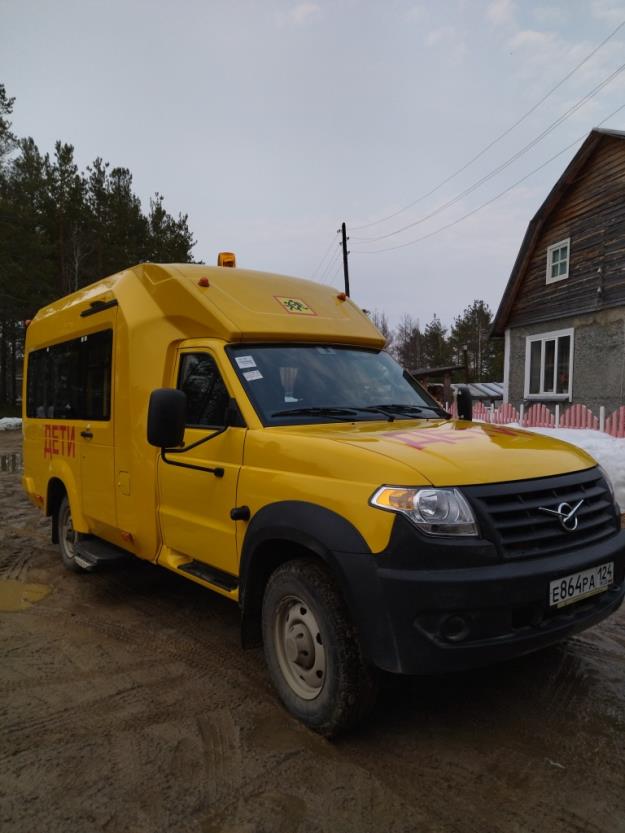 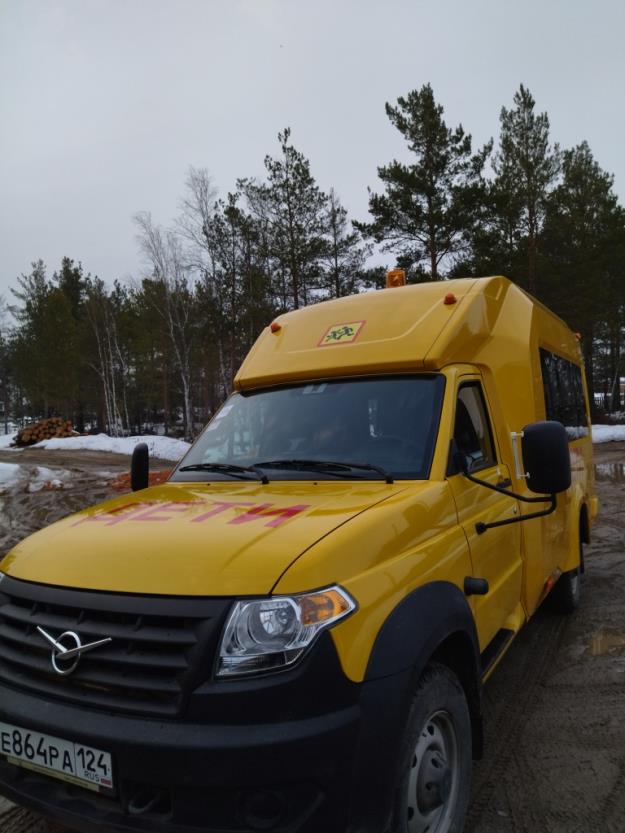 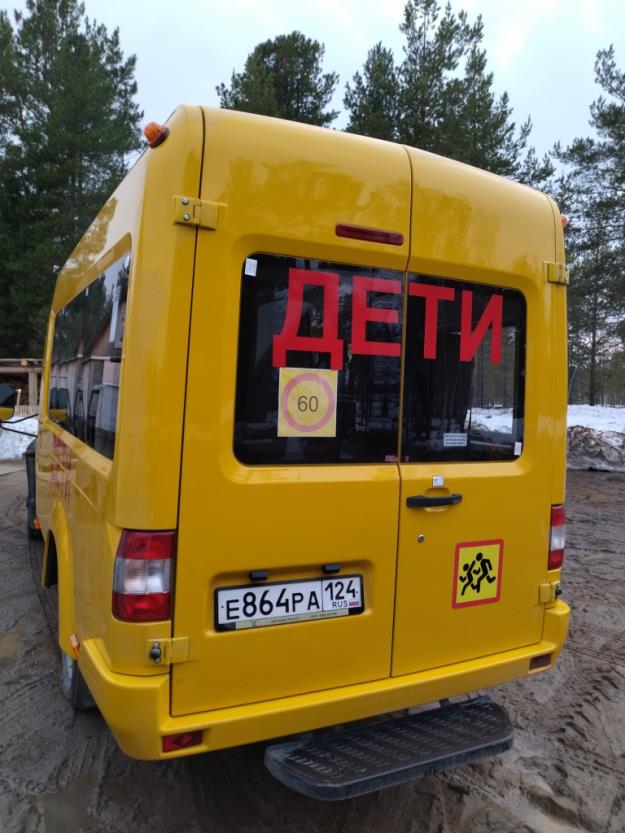 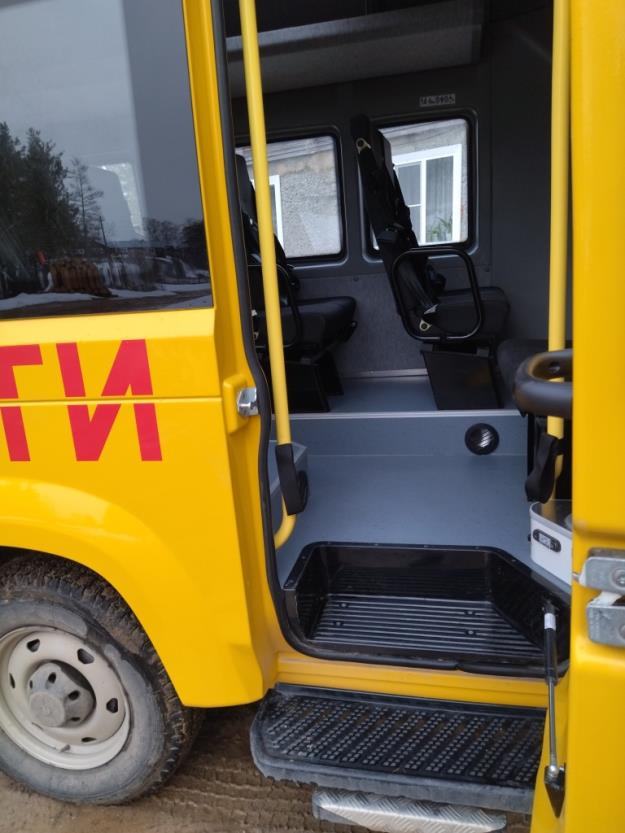 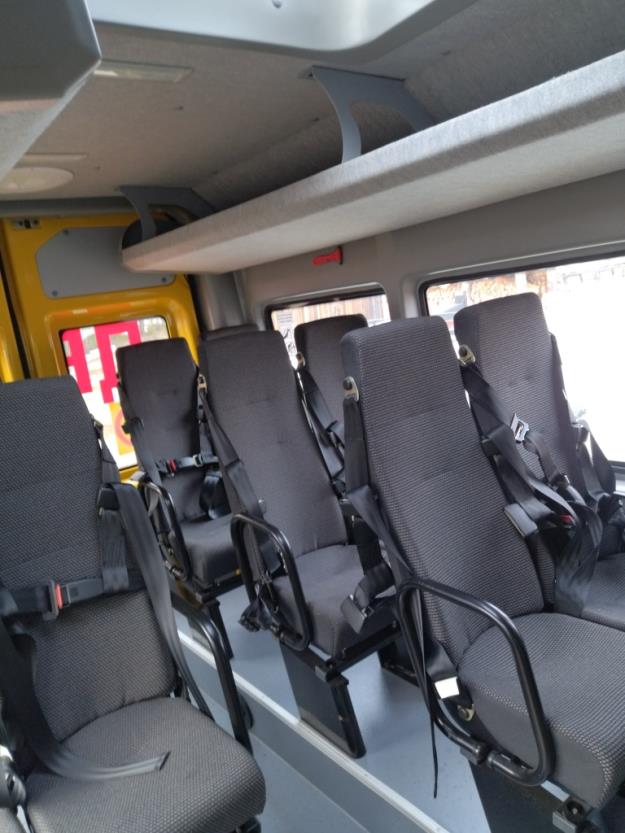 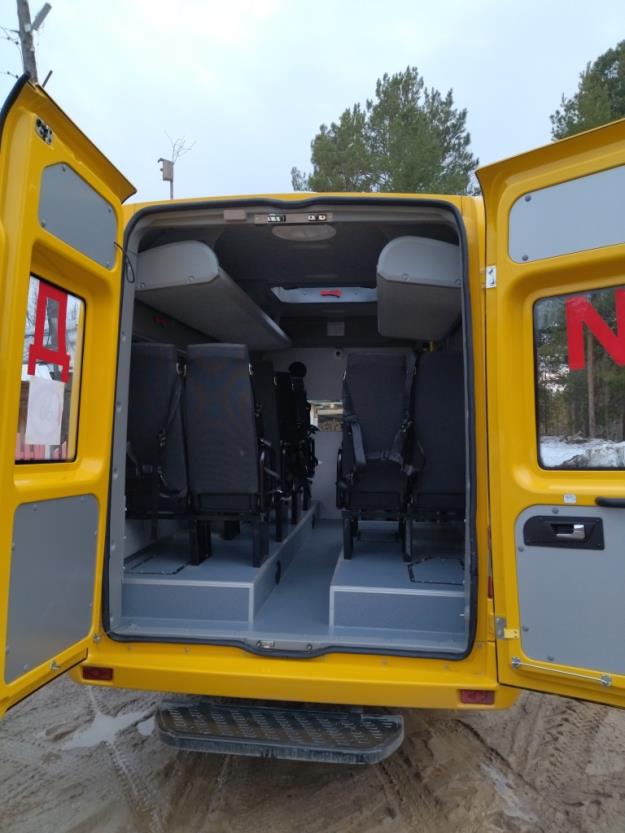 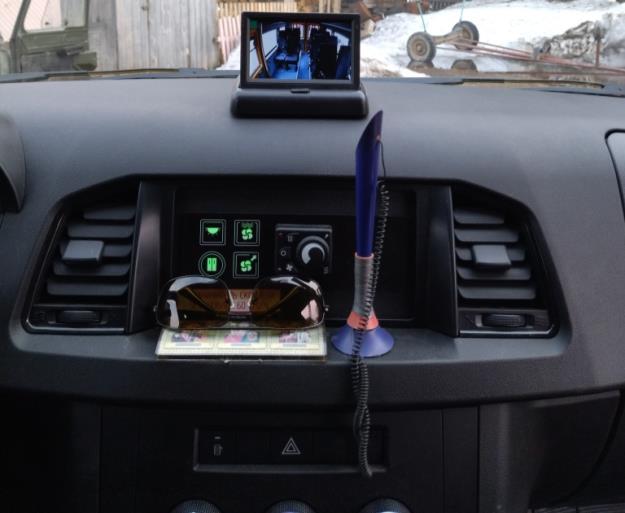 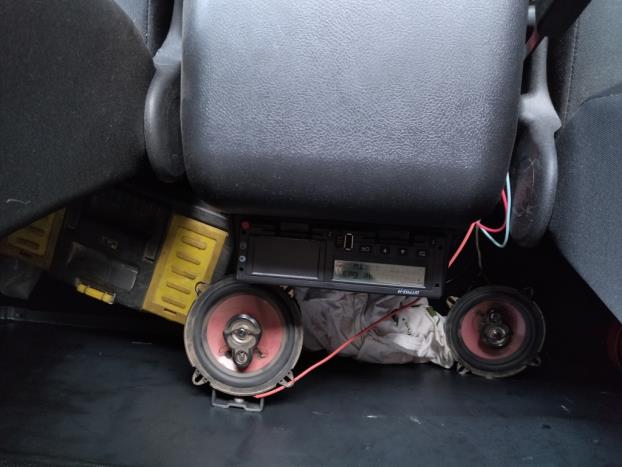 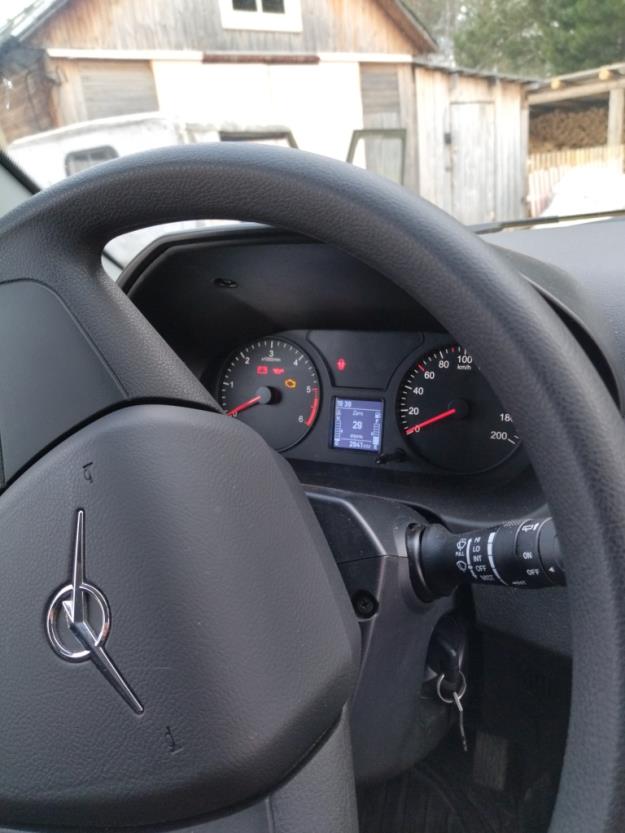 Схема маршрута с указанием линейных, дорожных сооружений и опасных участков по маршруту кривляк-никулино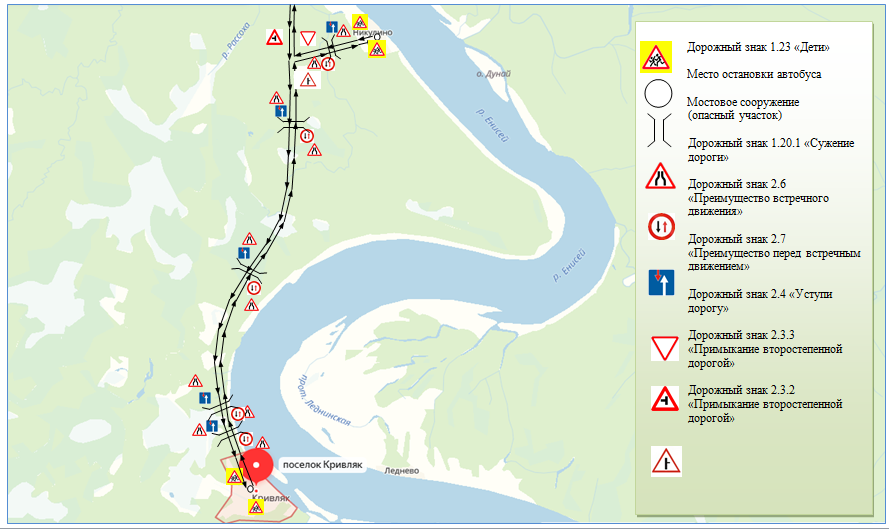 9. Организация надзора за эксплуатациейОтветственный сотрудник Госавтоинспекции: Госинспектор БДД: Леготин Дмитрий ОлеговичПриказ № 685 п/с от 23.11.2048г., п. 13 должностной инструкции, дата ознакомления 23.11.2018г.
Дата и место проверки выполнения установленных требований при эксплуатации специализированного транспортного средства:________________________________________________________________________________________________________________________________Выявленные нарушения ______________________________________________________________________________________________________________________________________________________________________________________________________________________________________________Принятые меры ____________________________________________________________________________________________________________________________________________________________________________________________________________________________________________________Иные сведения _________________________________________________Примечание:Паспорт составляется в 2 экземплярах (один для общеобразовательной организации, один для МО ОГИБДД);К паспорту прилагается: копия действующей диагностической карты, копия действующего страхового полиса, копия лицензии на право осуществления перевозок с приложением выписки, копия ПТС и СТС на автобус.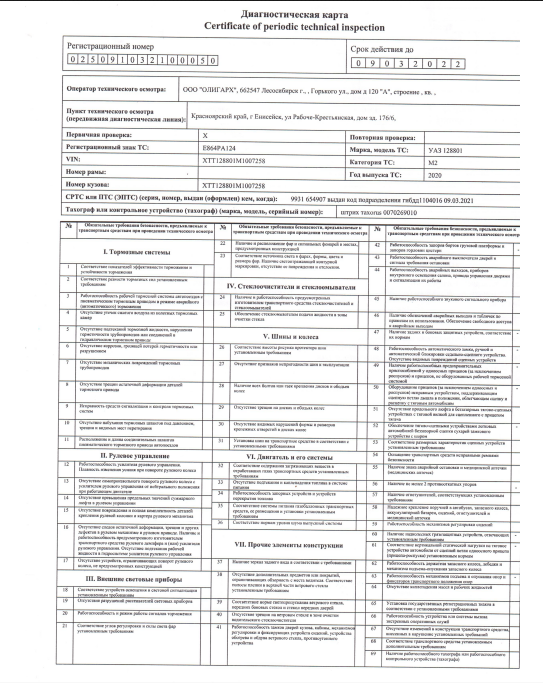 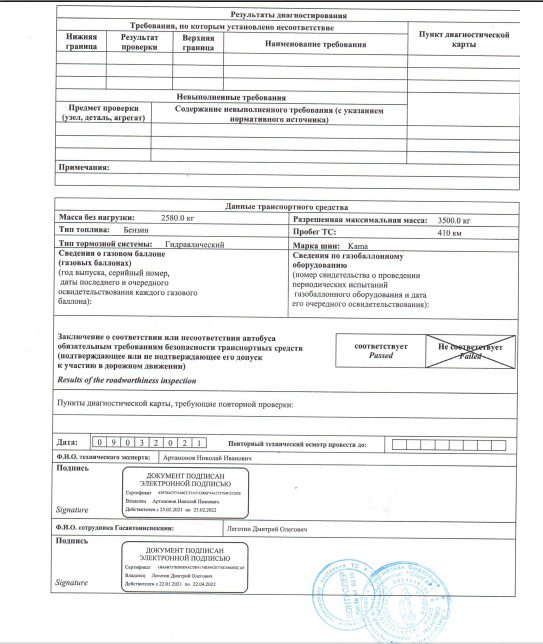 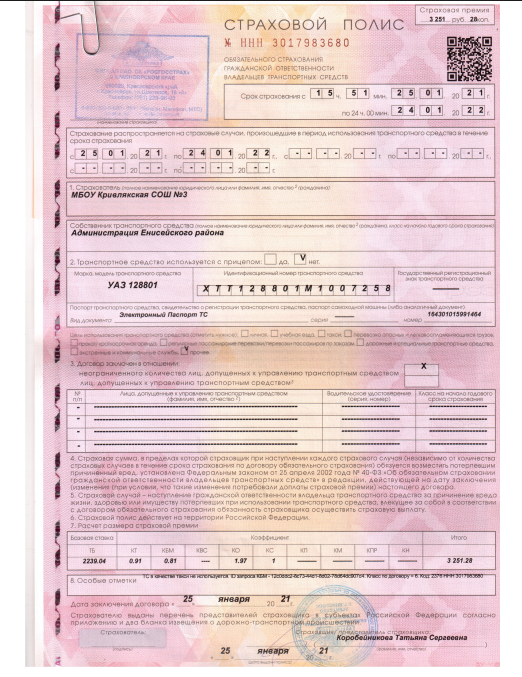 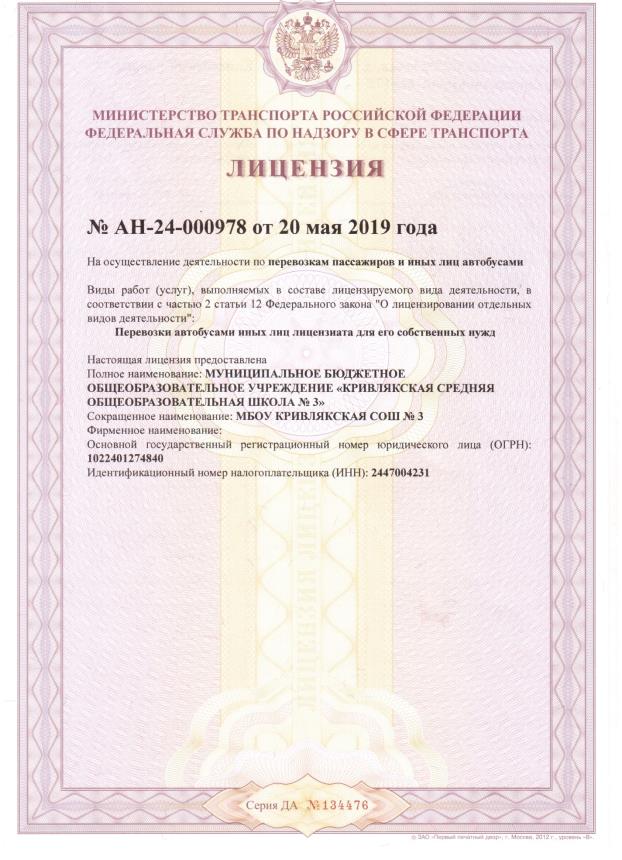 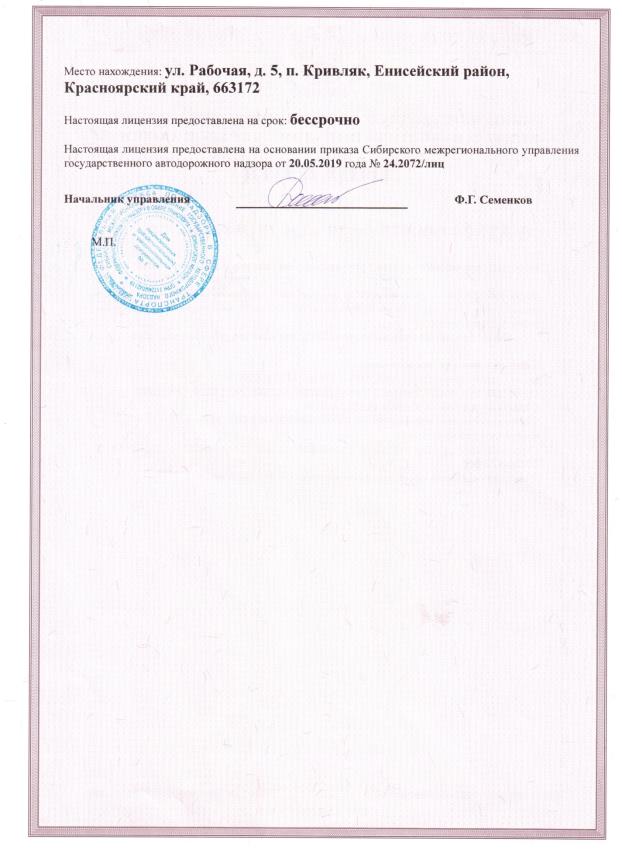 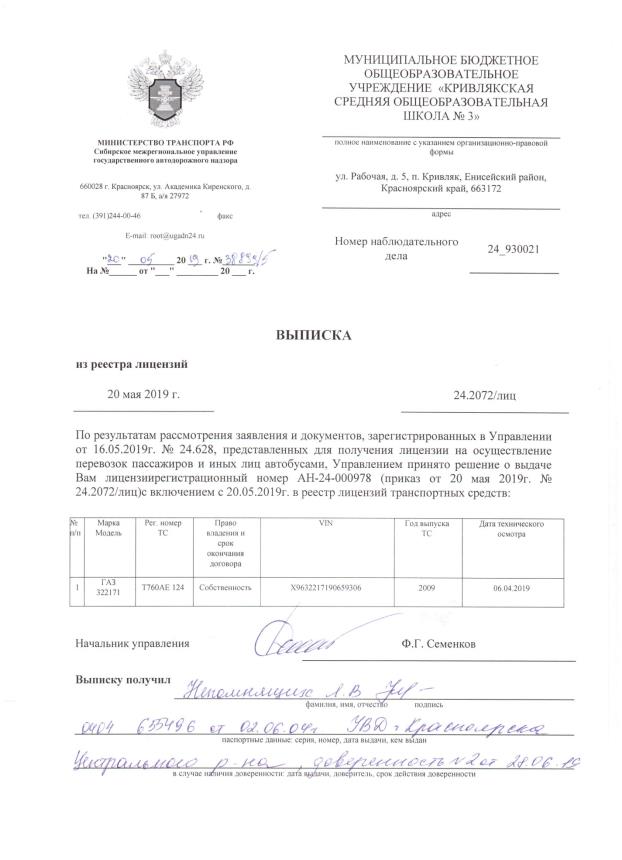 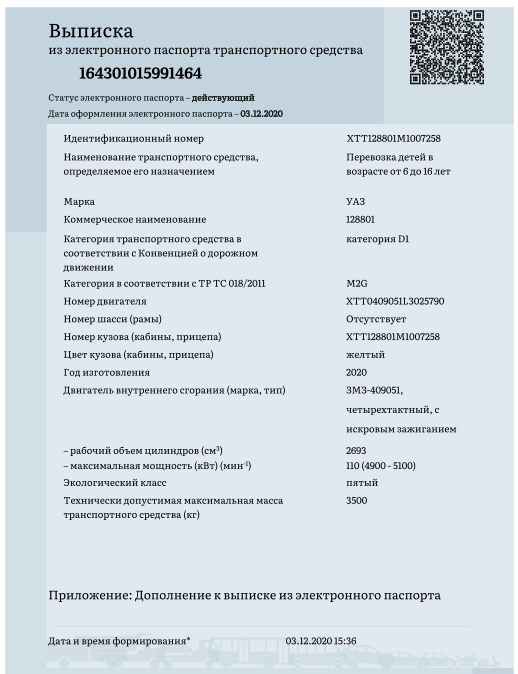 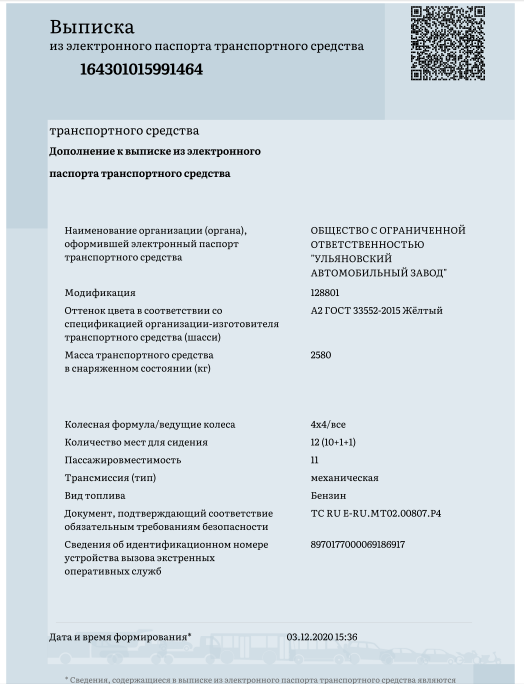 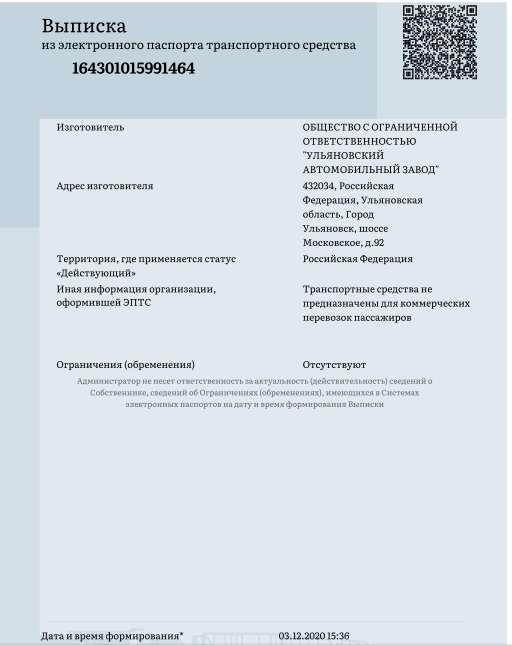 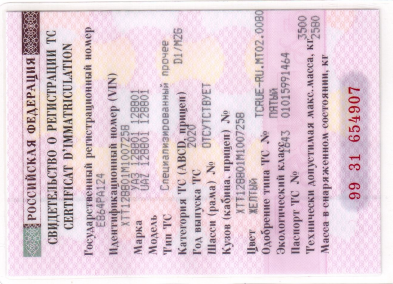 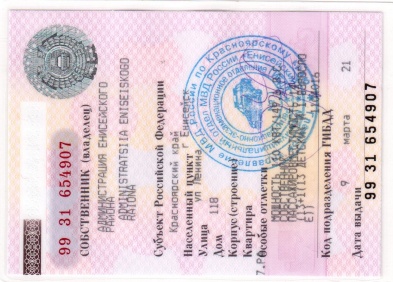 «УТВЕРЖДАЮ»Директор школы Александр Викторович Почтарь«___»  __________  2021г.«СОГЛАСОВАНО»Руководитель МКУ «Управления образования»Елена Кирилловна Бурбукина «__»_______________2021г.«СОГЛАСОВАНО»Начальник ОГИБДД МО МВД России «Енисейский»майор полиции Хлёскин Николай Александрович «___»_______________2021г.         09.03.2021г., диагностическая карта № 025091032100050, действительна до 09.03.2022г.Полис ОСАГО № 3017983680, от 25.01.2021г. по 24.01.2022г.Фамилия, имя, отчество,год рожденияНомер в/у, разрешенные категории,действительно доДата прохождения периодического  медицинского осмотраОбщий стаж /стаж управления «Д»Период проведения стажировкиДата  окончания занятий по повышению квалификацииДопущенные нарушения ПДДКоровин Евгений Васильевич24 35 163667ВСД до 30.01.2028г.Январь2021 г.32/11 лет-Март ежегодноОтсутствуютСОГЛАСОВАНО:Начальник ОГИБДД МО МВД России «Енисейский»майор полиции Хлёскин Николай Александрович «___»_______________2021г.         «УТВЕРЖДАЮ»Директор МБОУ Кривлякской СОШ № 3 имени И.А. Высотина Александр Викторович Почтарь«___»  __________  2021г.